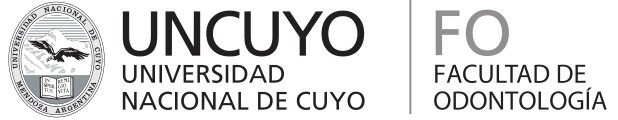 PROGRAMA Y PLANIFICACIÓN DIDÁCTICA ANUAL   1. Cátedra2. Ubicación en el Plan de Estudios3. JustificaciónEl conocimiento anatómico es imprescindible para comprender todos los procesos biológicos que tienen lugar en el organismo humano en situación de normalidad y en la patología. Constituye, junto con la Histología y la Fisiología, uno de los pilares básicos de las Ciencias de la Salud, en especial en la Carrera de Odontología, su conocimiento es fundamental para el estudio, compresión y aplicación de la mayor parte de las especialidades odontológicas. Como parte de la Biología y apoyada en la observación y en hechos experimentales, el aprendizaje de la anatomía ayuda a esclarecer las leyes generales que rigen a los seres vivos.4. Objetivos GeneralesAprender la estructura de la Anatomía Humana y su aplicación práctica de los contenidos del programa.Desarrollar destreza manual de en la realización maquetas, tallados, y dibujos en cada uno de los temas del programa.Relacionar y articular horizontal y verticalmente los conocimientos anatómicos adquiridos. 5. ContenidosUNIDAD TEMÁTICA N° 1: “Huesos de la cabeza ósea, hueso hioides y huesos de la columna cervical”Objetivos específicosIdentificar, reconocer y describir las estructuras óseas (apófisis, orificios, hendiduras, escotaduras, fositas, etc.) de cabeza y cuello.Reconocer la importancia funcional de las estructuras óseas de cabeza y cuello.Contenidos  Huesos del cráneoHuesos de la caraRegiones comunes de cráneo y cara.Hueso hioidesHuesos de la columna cervical BibliografíaRouviere, H. “Anatomía humana descriptiva y topográfica”. Bailly – Bailliere S.A. (Madrid)Figún ME, Garino RR. Anatomía odontológica. Buenos Aires: El Ateneo; 2002.Testut, L. – Latarjet, A. “Tratado de anatomía humana” Salvat editores (Barcelona)Netter, Frank H. “Atlas de anatomía humana”. Ciba – Geigy Corporation.Velayos, José Luis – Diaz Santana, Humberto. “Anatomía de la cabeza”. Editorial Médica Panamericana.UNIDAD TEMÁTICA N° 2: “Articulaciones de la cabeza ósea y de la columna cervical”Objetivos específicosIdentificar, reconocer y describir las articulaciones óseas entre los huesos del cráneo, entre el cráneo y la cara, y las articulaciones de los huesos de la columna cervical entre sí y con la cabeza ósea.Contenidos  Articulaciones: Clasificación generalArticulaciones de los huesos del cráneo, articulaciones de los huesos de la cara, articulaciones entre los huesos del cráneo y la caraA.T.M (Articulación Témporo Mandibular)Articulación entre los huesos de la columna cervical, articulación entre la columna cervical y la cabeza óseaBibliografíaRouviere, H. “Anatomía humana descriptiva y topográfica”. Bailly – Bailliere S.A. (Madrid)Publicación de la CátedraNetter, Frank H. “Atlas de anatomía humana”. Ciba – Geigy Corporation.Testut, L. – Latarjet, A. “Tratado de anatomía humana” Salvat editores (Barcelona)UNIDAD TEMÁTICA N° 3: “Músculos de la cabeza ósea, del cuello y de la columna cervical”Objetivos específicosLograr identificar, reconocer y describir los distintos grupos musculares de cabeza y cuello: del cráneo, músculos faciales, músculos masticadores, músculos de la región anterior, lateral y posterior del cuello. Interpretar la fisiología del movimiento en base a la acción de músculos de la región sobre las articulaciones incluidas en la unidad 2.Contenidos  Músculos del cráneo y de la cara. Músculos masticadores. Músculos de la región anterior, lateral y posterior del cuello.Aponeurosis.BibliografíaRouviere, H. “Anatomía humana descriptiva y topográfica”. Bailly – Bailliere S.A. (Madrid)Figún ME, Garino RR. Anatomía odontológica. Buenos Aires: El Ateneo; 2002.Testut, L. – Latarjet, A. “Tratado de anatomía humana” Salvat editores (Barcelona)Netter, Frank H. “Atlas de anatomía humana”. Ciba – Geigy Corporation.UNIDAD TEMÁTICA N° 4: “Órgano de los sentidos. Nervios craneales afines”Objetivos específicosInterpretar el fundamento de cada uno de los nervios craneales, sus funciones,motoras, sensitivas, sensoriales y parasimpáticas.Conocer los órganos de los sentidos, su anatomía e introducción a la fisiología.Reconocer e interpretar las relaciones entre masticación y secreción salival, suimportancia anatómica y funcional como introducción al estudio del Sistema Estomatognático.Contenidos: Ojo y sus anexos. Nervios motor ocular común (III par), troclear (IV par) y motorocular externo (VI par). Oído externo, medio e interno. Nervio estato-acústico (VIII par).Fosas nasales. Senos paranasales. MeatosBoca y sus anexos. Lengua. Nervio hipogloso (XII par). Glándulas salivales: Parótida, submaxilar y sublingual. Inervación simpática y parasimpática. Regiones parotídea y suprahioidea.Nervio trigémino (V par). Nervio facial (VII par) e intermediario de Wrisberg (VII bis).BibliografíaRouviere, H. “Anatomía humana descriptiva y topográfica”. Bailly – Bailliere S.A. (Madrid)Latarjet – Ruiz Liard. “Anatomía humana”. Editorial Médica Panamericana.Netter, Frank H. “Atlas de anatomía humana”. Ciba – Geigy Corporation.UNIDAD TEMÁTICA N° 5: “Anatomía del cuello. Irrigación arterial, venosa y linfática. Sistema Neurovegetativo”Objetivos específicosIdentificar, reconocer y describir las estructuras anatómico-funcionales del cuello, como estructuras conectoras entre la cabeza y el tórax.Reconocer, identificar e interpretar la irrigación arterial, drenaje venoso y linfáticos de la región.Contenidos:   Faringe. Esófago cervical. Nervio glosofaringeo (IX par). Espinal (XI par). Simpáticocervical. Laringe. Tráquea. Glándula tiroides y paratiroides. Región infrahioidea.Arteria Carótida primitiva. Arteria Carótida Externa e interna. Venas yugulares y linfáticos del cuello. Arteria subclavia. Nervio neumogástrico (X par) y espinal (XI par). Plexo cervical. Simpático cervical.BibliografíaRouviere, H. “Anatomía humana descriptiva y topográfica”. Bailly – Bailliere S.A. (Madrid)Latarjet – Ruiz Liard. “Anatomía humana”. Editorial Médica Panamericana.Netter, Frank H. “Atlas de anatomía humana”. Ciba – Geigy Corporation.UNIDAD TEMÁTICA N° 6: “Sistema Estomatognático”Objetivos Específicos:Conocer la importancia del Sistema Estomatognático, como punto de partida hacia el estudio de anatomía de cabeza y cuello, morfología dentaria e integración con saberes clínicos.Comprender la anatomía de la cavidad bucal, y su relación con la Cirugía Buco-maxilo- facial.Contenidos:Anatomía dentaria, su importancia. Caracteres generales de los dientes. Nomenclatura. Sistema Estomatognático. Fórmulas y registros dentales.Inspección de la cavidad bucal: vestíbulo y boca propiamente dicha. Piso; techo; paredes laterales; pared posterior; pared anterior. Regiones pterigomaxilar, cigomática, sublingual, palatina, labial, geniana y maseterina.Bibliografía:Figún ME, Garino RR. Anatomía odontológica. Buenos Aires: El Ateneo; 2002.Publicación de la CátedraUNIDAD TEMÁTICA N° 7: “Configuración externa e interna de los dientes”Objetivos Específicos:Interpretar la morfología dentaria externa y su aplicación en los diferentes saberes básicos y clínicos aplicados verticalmente con otras asignaturas.Reconocer, describir y tallar elementos dentarios permanentes, de la arcada superior e inferior.Conocer la morfología dentaria interna y su relación con la Endodoncia.Contenidos:Morfología dentaria. Configuración externa de los dientes: generalidades, convergencias, elementos arquitectónicos, cuello dentario. Importancia y aplicación a la clínica.El Diente: tejidos que lo forman. Características generales. Reconocimiento dentario de los elementos permanentes: arcada superior e inferior. Comparación entre ambas arcadas.Configuración interna de los dientes: cámaras pulpares. Diferencias entre cámaras pulpares de unirradiculares y multirradiculares. Conductos radiculares: clasificación. Limite CDC.Bibliografía:Figún ME, Garino RR. Anatomía odontológica. Buenos Aires: El Ateneo; 2002.Neil, S Norton; Netter. “Anatomía de Cabeza y Cuello para Odontólogos” Editorial. Elsevier-Masson. 2007.Velayos JL. Anatomía de la cabeza: Para odontólogos. 4a.ed. Buenos Aires: Médica Panamericana; 2007.Publicación de la cátedraUNIDAD TEMÁTICA N° 8:” Periodonto”Objetivos Específicos:Conocer la articulación alveolo-dentaria y su relación con la periodoncia.Contenidos:Periodonto de inserción: cemento, cortical alveolar, ligamento periodontal. Periodonto de protección: encía, epitelio de unión, membrana de Nasmith.Bibliografía:Ten Cate AR. Histología oral: Desarrollo, estructura y función. 2a. ed. Buenos Aires: Médica Panamericana; 1994.Gómez de Ferraris ME, Campos Muñoz A. Histología, embriología e ingeniería tisular bucodental. 3a. ed. México: Médica Panamericana; 2009. Publicación de la CátedraUNIDAD TEMÁTICA N° 9: “Irrigación, inervación y anestesia, en relación a la práctica odontológica”Objetivos Específicos:Aprender origen y zonas de innervación en relación a la práctica odontológica.Conocer la topografía de agujeros y conductos, para visualizar el pasaje del Nervio Trigémino y su abordaje anestésico.Aprender origen y zonas de irrigación en relación a la práctica odontológica.Contenidos:Inervación dentaria y zonas circundantes. Nervio Trigémino.Anestesia: concepto y clasificación. Topografía de las anestesias: agujeros y conductos dentario inferior, mentoniano, palatino anterior, palatino posterior, dentarios posteriores, infraorbitario, dentario anterior.Irrigación arterial, venosa y linfática de la cavidad bucal y zonas circundantes.Bibliografía:Figún ME, Garino RR. Anatomía odontológica. Buenos Aires: El Ateneo; 2002.Neil, S Norton; Netter. “Anatomía de Cabeza y Cuello para Odontólogos” Editorial. Elsevier-Masson. 2007.Velayos JL. Anatomía de la cabeza: Para odontólogos. 4a.ed. Buenos Aires: Médica Panamericana; 2007.Publicación de la CátedraUNIDAD TEMÁTICA N° 10: “Arcos dentarios”Objetivos   Específicos:Describir desde el punto de vista odontológico, las estructuras óseas y sus dientes implantados, orientado a la interpretación radiológica y al reconocimiento clínico de dichas estructuras.Valorar las relaciones interproximales de los dientes y su relación con Oclusión y Ortodoncia.Contenidos:Maxilar y Mandíbula: Relación de los dientes con zonas anatómicas vecinas. Apófisis alveolo dentarias. Alveolo: definición, nomenclatura de las paredes y del tabique inter e intraalveolaresForma y relación de los arcos dentarios, punto de contacto. Espacio interdentario. Dirección de los dientes en el plano frontal y lateral. Esfera de Villain. Curva oclusal.Bibliografía:Figún ME, Garino RR. Anatomía odontológica. Buenos Aires: El Ateneo; 2002.Woelfel, Julián B. “Anatomía dental”. Ed. MassonNeil, S Norton; Netter. “Anatomía de Cabeza y Cuello para Odontólogos” Editorial. Elsevier-Masson. 2007.Abjean – Corvendau. “Oclusión”. Ed. Panamericanados Santos J. Oclusión: Principios y conceptos. Buenos Aires: Mundi; 1987.Publicación de la CátedraUNIDAD TEMÁTICA N° 11: “Morfología de los dientes temporarios”Objetivos Específicos:Reconocer y describir elementos dentarios temporarios, arcada superior e inferior, y valorar la importancia de las diferencias con los elementos permanentes.Conocer, interpretar y distinguir entre los distintos tipos de denticiones del ser humano y las características que le son propias a cada una de ellas.Contenidos:Diferencia entre dientes temporarios y permanentes. Morfología de los dientes temporarios.Dentición temporaria, de transición y permanente. Espacios del desarrollo. Espacios primates y del crecimiento. Diastemas.Bibliografía:Ten Cate AR. Histología oral: Desarrollo, estructura y función. 2a. ed. Buenos Aires: Médica Panamericana; 1994.Gómez de Ferraris ME, Campos Muñoz A. Histología, embriología e ingeniería tisular bucodental. 3a. ed. México: Médica Panamericana; 2009. Woelfel JB, Scheid RC. Anatomía dental: Aplicaciones clínicas. Barcelona: Masson; 1998. Publicación de la CátedraUNIDAD TEMÁTICA N° 12: “Oclusión. Conceptos Básicos”Objetivos   Específicos:Considerar las relaciones intermaxilares de los dientes y su relación con Oclusión y Ortodoncia.Comprender la enorme importancia del estudio de la oclusión en relación con toda la Clínica Odontológica.Conocer y describir el normal funcionamiento de la ATM a través de sus movimientos y su íntima relación con la Oclusión.Contenidos:PMI (Posición de máxima intercuspidación). Posición postural. Relación céntrica. Oclusión excéntrica. Oclusión 2 a 1. Entrecruzamiento y resalte. Triángulo de Hannau. Llave de Angle. Llave de Robin. Paralelogramo de Godon. Relación radial posterior. Oclusión mutuamente protegida (oclusión orgánica funcional).Articulación cráneo-mandibular (ATM). Su relación con la oclusión dentaria. Músculos masticadores: su intervención en los movimientos mandibulares.Bibliografía:Figún ME, Garino RR. Anatomía odontológica. Buenos Aires: El Ateneo; 2002.Woelfel, Julián B. “Anatomía dental”. Ed. MassonNeil, S Norton; Netter. “Anatomía de Cabeza y Cuello para Odontólogos” Editorial. Elsevier-Masson. 2007.Abjean – Corvendau. “Oclusión”. Ed. Panamericanados Santos J. Oclusión: Principios y conceptos. Buenos Aires: Mundi; 1987.Publicación de la CátedraUNIDAD TEMÁTICA N° 13: “Erupción dentaria”Objetivos Específicos:Distinguir las secuencias en la formación y erupción de los elementos dentarios en relación a la arquitectura de las apófisis alveolares de los maxilares.Establecer secuencia y cronología normal en ambas denticionesContenidos:Erupción dentaria, concepto. Períodos de erupción: pre-eruptivo, y post-eruptivo. Cronología de la erupción dentaria en dientes temporarios y permanentes.Bibliografía:Ten Cate AR. Histología oral: Desarrollo, estructura y función. 2a. ed. Buenos Aires: Médica Panamericana; 1994.Gómez de Ferraris ME, Campos Muñoz A. Histología, embriología e ingeniería tisular bucodental. 3a. ed. México: Médica Panamericana; 2009. Woelfel JB, Scheid RC. Anatomía dental: Aplicaciones clínicas. Barcelona: Masson; 1998. Publicación de la CátedraUNIDAD TEMÁTICA N° 14: “S.N.C. Mesencéfalo. Rombencéfalo. Prosencéfalo. Vías nerviosas. Vascularización”Objetivos específicosReconocer las diversas estructuras del S.N.C. Su ubicación y función.Interpretar la dominancia del sistema nervioso central en la funcionalidad del cuerpo humano. Establecer y conocer las conexiones entre el cerebro y los órganos efectores.Conocer la irrigación arterial y drenaje venoso del S.N.C.Contenidos:  Organización del sistema nervioso. Médula. Bulbo raquídeo. Protuberancia anular.Mesencéfalo. IV ventrículo. Origen real y aparente de los pares craneales.Cerebelo y sus conexiones. Archi, paleo y neocerebelo. Cerebro: conformación externa. Areas corticales. Tálamo. Hipotálamo. Subtálamo. Epitálamo. Núcleos basales. III ventrículo.Ventrículos laterales. Meninges craneanas. Vías ascendentes y descendentes.Vascularización del encéfalo.BibliografíaSnell, Richard S. “Neuroanatomía clínica”. Editorial Médica Panamericana.Apuntes de la cátedraUNIDAD TEMÁTICA N° 15: “Tórax. Aparato respiratorio. Aparato cardiovascular”Objetivos específicosConocer las estructuras anatómicas del tórax y mediastino. El aparato respiratorio ycardiovascular. Introducción a la fisiología normal. Interpretar la dinámica respiratoria y la importancia del músculo diafragmaContenidos   Huesos, músculos y articulaciones del tórax. Corazón y pericardio. Irrigación e inervación.Regiones pleuropulmonares. Tráquea. Bronquios. Pulmones. Segmentación broncopulmonar. Pleuras. Mediastino. Diafragma. Grandes vasos del tórax. Esófago torácico. Sistema venoso acigos mayor y menor. Conducto torácico. Simpático torácico. Nervios y linfáticos del tórax.BibliografíaCasiragui, Juan Carlos. “Anatomía funcional y quirúrgica”. El Ateneo. Bs. As.Bouchet – Cuilleret. “Anatomía, descriptiva, topográfica y funcional” Editorial Médica Panamericana.Netter, Frank H. “Atlas de anatomía humana”. Ciba – Geigy Corporation.Rohen – Yokochy. “Atlas fotográfico de anatomía humana”. Ediciones Doyma. (Barcelona)Apuntes de la cátedraUNIDAD TEMÁTICA N° 16: “Abdomen. Aparato digestivo. Aparato urinario.                                              Peritoneo. Retroperitoneo”Objetivos específicosReconocer las distintas porciones del tubo digestivo, su envoltura peritoneal.Glándulas anexas indispensables para la digestión. Comprender la funcionalidad de cada una de las partes del tubo digestivoContenidos   Esófago abdominal. Estómago. Duodeno. Páncreas. Hígado. Vías biliares extra hepáticas. Bazo. Peritoneo. Irrigación e inervación.Yeyuno ileon. Intestino grueso. Sigmoides. Recto y ano. Aparato urinario: riñones, uréter, vejiga y uretra. Peritoneo. Irrigación e inervación.BibliografíaCasiragui, Juan Carlos. “Anatomía funcional y quirúrgica”. El Ateneo. Bs. As.Netter, Frank H. “Atlas de anatomía humana”. Ciba – Geigy Corporation.Rohen – Yokochy. “Atlas fotográfico de anatomía humana”. Ediciones Doyma. (Barcelona)Rouviere, H. “Anatomía humana descriptiva y topográfica”. Bailly – Bailliere S.A. (Madrid)Apuntes de la cátedraUNIDAD TEMÁTICA N° 17: “Pelvis. Periné. Aparato genital femenino y masculino”Objetivos específicosDistinguir las principales diferencias entre el aparato genital femenino y masculino. Las gónadas determinantes de los caracteres sexuales en ambos sexosContenidos   Aparato genital femenino y masculino. Peritoneo. Irrigación e inervación.BibliografíaCasiragui, Juan Carlos. “Anatomía funcional y quirúrgica”. El Ateneo. Bs. As.Bouchet – Cuilleret. “Anatomía, descriptiva, topográfica y funcional” Editorial MédicaRohen – Yokochy. “Atlas fotográfico de anatomía humana”. Ediciones Doyma. (Barcelona)Apuntes de la cátedraUNIDAD TEMÁTICA N° 18: “Extremidades superiores e inferiores”Objetivos específicosConocer las grandes articulaciones (escápulo humeral y coxo femoral). Distinguir los grupos musculares principales, flexores, extensores y otros. Reconocer la irrigación arterial e identificar las zonas accesibles para tomar el pulso arterial.Conocer los sistemas venosos: profundo y superficial (acceso venoso para punción en caso de emergencias)Contenidos  Miembro superior. Características principales. Huesos. Articulaciones. Músculos. Arterias, venas y nervios. Linfáticos.Miembro inferior. Características principales. Huesos. Articulaciones. Músculos. Arterias, venas y nervios. Linfáticos.BibliografíaRouviere, H. “Anatomía humana descriptiva y topográfica”. Bailly – Bailliere S.A. (Madrid)Latarjet – Ruiz Liard. “Anatomía humana”. Editorial Médica Panamericana.Apuntes de la cátedra6. Estrategia de EnseñanzaLa enseñanza de la asignatura se realizará por medio de:Clases teóricas: durante las cuales se desarrollan los conocimientos principales de cada tema sugiriendo la bibliografía más adecuada y actualizada.Trabajos Prácticos: desarrollados en las salas de trabajos prácticos de la Facultad de Odontología y de Ciencias Médicas, los cuales pretenden aplicar los contenidos teóricos en actividades prácticas que faciliten la comprensión, la interrelación y la aplicabilidad en la carrera de odontología.7. Estrategia de Apoyo al AprendizajeMediante clases de apoyo, tutorías individuales o grupales, apoyos a alumnos con dificultades, síntesis previas a los exámenes, talleres o seminarios de recapitulación; preparación para los exámenes, de acuerdo a la necesidad de los estudiantes. Así como, documentos escritos por docentes de la asignatura, guía de estudio y bibliografía especialmente seleccionada.Materiales de mediación del aprendizaje:Pizarrón y tizaFilminasDiapositivasVideosPresentaciones en Power PointMaquetasPreparados cadavéricos  Recursos tecnológicos utilizados:Retroproyector Proyector de diapositivasProyector de multimediaPantalla y proyector de video8. Estrategia de Evaluación del Aprendizaje	La evaluación de los aprendizajes se realizará de manera secuencial, continua y de complejidad creciente, en los trabajos prácticos con posterioridad a la clase teórica del tema y la instancia correspondiente de consulta; de idéntica manera para los exámenes parciales 3 (tres) con su correspondiente recuperatorio.            El resultado final de la evaluación se obtendrá a través de un examen final, en el cual se tendrá en cuenta la apropiación clara de los conceptos teóricos de las unidades temáticas, su articulación horizontal y vertical con las distintas asignaturas de la carrera, así como el desempeño del alumno a través de todo el proceso de aprendizaje realizado a través de una lista de cotejo que el Jefe de Trabajos Prácticos llevará a lo largo de todo el ciclo lectivo.  La evaluación se contempla tanto para alumnos regulares como libres:Alumno regular: consta de la evaluación de los contenidos teóricos mediante un examen que puede ser escrito u oral.Alumno libre: al inicio se evaluará la actividad práctica, siendo ésta una instancia eliminatoria.Evaluación práctica: mediante el reconocimiento y descripción de estructuras anatómicas (huesos, preparados cadavéricos, maquetas, láminas, entre otros); mediante el reconocimiento de elementos dentarios naturales.9. Condiciones de regularidad:            Para obtener la regularidad, el alumno deberá tener aprobado el 75% de los trabajos prácticos y el 100% de los exámenes parciales; y el 80% de la asistencia acreditada.10. Condiciones de aprobación:            Para obtener la aprobación de la asignatura, el alumno deberá aprobar el examen final, en las instancias que a continuación se detallan:Alumno regular: consta de la evaluación de los contenidos teóricos, en forma escrita u oral, en donde se evaluará la claridad de los conceptos teóricos de las unidades temáticas antes descriptas y su interrelación horizontal y vertical con otras asignaturas de la carrera.Alumno libre: al inicio se evaluará la actividad práctica, siendo ésta una instancia eliminatoria.Evaluación práctica: mediante el reconocimiento y descripción de estructuras anatómicas (huesos, preparados cadavéricos, maquetas, láminas, entre otros); reconocimiento de elementos dentarios naturales.El examen continúa (si es aprobada la parte práctica con el 75%) con la instancia de evaluación de los contenidos teóricos, en forma escrita u oral, en donde se evaluarán la claridad de los conceptos teóricos de las unidades temáticas antes descriptas y su interrelación horizontal y vertical con otras asignaturas de la carrera.                                                                ..............................................                                                                  Firma del Profesor Titular 